Nouveau Rabbit - Bienvenue au golf du Haras en 2021Informations pratiques destinées aux nouveaux golfeursIntroduction.Bienvenue et félicitations pour votre brevet d’aptitude au Golf (BAG)Nous avons créé ce document afin de vous aider à rentrer rapidement dans le jeu et les compétitions. Votre Index (ou handicap) d’entrée de 53 vous donne le statut de « Rabbit » jusqu’à ce que vous atteigniez le niveau 36 qui vous fera passer au statut de golfeur. Votre cotisation vous donne un accès illimité au terrain en respectant bien entendu les règles du code de comportement général et local.Ce document est agrémenté de quelques vidéos accessibles par la version électronique (*). La plus longue, ici*, vous explique le jeu de golf en une cinquantaine de minutes avec un tas d’informations bien utiles pour votre nouveau sport.Accompagnement.Le Haras a mis en place depuis 2019, une nouvelle cellule d’accompagnement destinée à vous aider à entrer dans le monde du golf et plus particulièrement celui du Haras. Cette cellule est mise sur pied par Olga Meijer et Michel Duboutay à qui vous pouvez toujours vous adresser au cas où vous vous sentiriez quelque peu perdu dans le club, ou pour toute autre question. L’objectif en est de :Répondre à toutes les questions que vous vous posez. Ce fascicule devrait déjà pouvoir répondre à quelques-unes de vos interrogationsVous lancer dans la pratique du golf après l’obtention de votre brevetVous amener vers vos sections respectives si vous le souhaitezVous accompagner sans crainte vers les compétitions qualificatives ou non.Des séances d’explication et de questions-réponses seront organisées en fonction des demandes. Si cela vous intéresse, vous pouvez vous inscrire auprès du secrétariat du golf en donnant vos disponibilités horaires pour la séance. Qui est qui http://www.golfduharas.be/index.php/home/comite-sportifBeGolfDepuis mais 2021, les applications ou sites i-golf interactive, AFGolf sont remplacées par l’application BeGolf tant sur PC que sur smartphone. Vous pourrez vous y connecter grâce à votre numéro fédéral ainsi que le mot de passe qui vous sera délivré au ProShop. BeGolf vous permettra notamment de réserver vos départs ainsi que vous inscrire aux compétitions organisées par votre HomeClub. Vous y trouverez également toutes les informations concernant l’évolution de votre index.www.golfduharas.be Il s’agit de notre web site élaboré par notre ami Alain Fourmanois. Vous y trouverez une série d’infos pratiques concernant le club ainsi que le présent document qui facilitera votre accès aux différentes vidéos que nous vous proposons.Des infos variées tels les calendriers, l’accès aux sites photos, les infos de terrain, la webcam du départ T1, les règles locales, le règlement de compétition, etc…Recommandation :  une dizaine de vidéos* réalisées à l’occasion du dixième anniversaire du golf fêté en juin 2018. Code de ComportementLe code de comportement est la première des 24 nouvelles règles de golf. Il est composé du code général faisant partie des règles, et du code particulier faisant partie des « Règles locales ».Le code de comportement général se décline en 3 sections :Respect des règles : Agir avec intégrité, appliquer toutes les pénalités avec honnêteté dans tous les aspects du jeu.Respect des autres Golfeurs : faire preuve de considération envers les autres par exemple en jouant avec un bon rythme, en prenant garde à la sécurité et sans perturber le jeu d’un autre joueur.Respect du parcours : par exemple les 3 R, en Replaçant les divots, Ratissant les bunkers, Réparant les impacts de balles (pitchs) sur le green et en ne causant pas au parcours des dommages inutiles.Quelques obligations ou conseils de jeuSoyez toujours au départ 10 minutes avant l’heure de votre flight. Cela vous permet notamment de rencontrer le flight précédent, de vous préparer pour le départ et de recevoir les instructions éventuelles du « Starter » de compétition. Ne pas observer cette disposition encours des pénalités.Equipez-vous (en poche) pour votre départ des accessoires indispensables que sont le relève pitch, balle de réserve, Tees, gant et 2 cordelettes de comptage si vous avez la moindre difficulté à retenir vos coups et celui du golfeur à marquer.Vérifier votre carte de score, les remarques éventuelles, votre couleur de tee de départ, le type de jeu du jour puis échanger votre carte avec votre marqueur.Annoncez toujours votre balle identifiée au reste de votre flight.N’oubliez pas de vous échauffer un minimum avant votre premier swing.Annoncez le nombre de coups que vous avez réalisé dès l’entrée de la balle dans le trou.Pratiquez le « Ready... GOLF » ou « Prêt ?  ... Jouer » mais sans mettre qui que ce soi en danger. Ceci afin d’accélérer le jeu.Nouvelles règles de Golf 2019Les règles 2019 ont apportés environ 80 modifications répertoriées. Vous trouverez sur le web site www.golfduharas.be les liens vers la littérature qui s’y rapporte ainsi que des documents relatant les principaux changements.Le livre R&A (Royal & Ancient) est à votre disposition gracieusement au shop. Une App de ce livre « Rules of Golf » est disponible également gratuitement pour votre smartphone.Un livret à anneaux de Expert Golf (payant) est également au shop, très efficace et didactique s’il vous accompagne sur le parcours. Il en existe une version APP smartphone moins chère et encore plus efficace car interactive mais actuellement uniquement en version anglaise.Il est fortement conseillé à tous les golfeurs, même chevronnés, de revoir régulièrement ces règles de golf !!  Prenez le temps régulièrement pour vous replonger dans ce petit lexique. Il existe également un quizz sur BeGolf qui vous permettra d’évaluer vos connaissances des règles.Combattre le jeu lent. Comment ?Le jeu lent est une des principales plaies du jeu de golf avec malheureusement la tentation de tricherie. Il est d’ailleurs très souvent l’objet de discussions alimentant le 19ème trou.On entend quelques fois des joueurs clamant qu’ils ne jouent pas golf pour se stresser mais pour prendre l’air !! Il n’y a aucun problème avec cette idée pour autant qu’elle n’interfère pas avec le respect d’un rythme de jeu adéquat et des autres joueurs. Le rythme de jeu est un des éléments importants du code de comportement. N’oubliez jamais que votre propre liberté s’arrête bien évidement là ou commence celle des autres !Vous trouverez dans cette vidéo*, 7 astuces pour gagner ½ heure sur votre parcours. Notez-les et remémorez-vous ces astuces régulièrement.En réservation de terrain, si vous constatez que le flight devant vous a gagné du terrain et que celui derrière vous, est obligé de vous attendre, envisagez de leur permettre un dépassement. Vous devez les laisser passer. Attention, s’il s’agit d’une compétition, le dépassement n’est pas autorisé. Vous devez alors encourager l’ensemble du flight à augmenter la vitesse. Si vous n’obtempérez pas aux injonctions du marshall, ce dernier peut vous demander de passer le trou suivant !Pratiquez le « Ready..Golf » ou « Prêt ? … Jouez » s’il n’y a aucun danger.En cas de doute sur la position de votre balle, remettez toujours une balle provisoire afin de ne pas devoir revenir pour jouer une balle « Coup & Distance » si votre balle est perdue ou hors limite.En jeu Stabelford, relevez votre balle si vous n’êtes plus dans les points et passez au départ suivant même hors compétition. (Le jeu StrokePlay oblige de rentrer la balle sous peine de disqualification mais ce jeu est réservé aux très bons index)CompétitionsIl existe 4 grandes familles de jeu de golf :Le StrokePlay : Le joueur joue contre lui-même et le terrain. Son résultat indiquera le nombre de coups total qu’il lui aura fallu pour rentrer dans TOUS les trous.Le MatchPlay : Deux joueurs ou 2 équipes jouent les uns contre les autres pour gagner le plus de trous possibles.Le Stabelford : Le joueur joue contre son handicap. Il obtient 2 points par trou s’il joue son handicap. Son résultat sera l’addition de ces points sur l’ensemble du parcours joué. Si le jeu du trou ne permet plus d’obtenir de point, la balle sera relevée pour ce trou. Les Jeux FUN : Une quinzaine de jeux majoritairement par équipe et dont les règles sont largement adaptées. Aucune crainte si vous vous inscrivez à ce type de jeu, les règles vous en sont expliquées par le starter en début de compétition.Le Stabelford et le StrokePlay sont les seuls à pouvoir être qualificatifs et vous permettre d’améliorer votre index.NB : les compétitions dites « Counting » n’existent plus depuis le nouveau système mondial de calcul de handicap WHS effectif depuis novembre 2020. Elles permettaient une amélioration de l’index et jamais de remontée. Le WHS fait mieux à présent puisqu’il ne tient plus compte que des 8 meilleures prestations de vos 20 dernières.Exact Handicap <> Playing HandicapExact Handicap : Il s’agit de votre Handicap ou Index. Ce chiffre correspond à un nombre de coups supplémentaires qui vous est accordé sur un terrain moyen de 18 trous.Playing Handicap : Il s’agit du nombre de « Strokes additionnels » qui vous est accordé sur un terrain spécifique. Ce nombre est calculé et disponible sur la « WHS Playing Handicap Table » de tous les clubs de golf. Ces coups (stroke) supplémentaires sont distribués dans l’ordre de difficulté des trous. Il s’agit de la liste SI (Stroke Index)WHSLe WHS (World Handicap System) Mondial par définition, a remplacé le Système EGA (European Golf Association) en 2020 pour test et est devenu effectif en 2021. Le système a pour but de standardiser le calcul de handicap de tous les golfeurs à travers le monde afin que chaque golfeur se sente à l’aise sur n’importe quel des 35.000 terrains de golf de notre planète. Principe de base : A l’issue de chaque parcours qualificatif, le handicap de jeu est calculé par le système. Pour le dire simplement il s’agit du nombre de coup dont le joueur a eu besoin pour terminer le tour, ôté du PAR de ce parcours. L’EXACT HCP du joueur sera ensuite calculé en prenant la moyenne des 8 meilleurs compétitions jouées sur les 20 dernières du joueur.Le WHS est souvent perçu comme déroutant pour certains golfeurs car l’évolution de son WHS est engendrée par DEUX compétitions : Celle bien entendu qu’il vient de jouer mais aussi la VINGTIEME, qui si elle faisait partie de la moyenne de huit, sort de la statistique. Il faut donc dans ce cas réaliser un score au moins égal si l’on veut simplement conserver son niveau d’index.Pour les Rabbits qui forcément n’ont souvent pas encore atteint ce nombre de 20 compétitions, il existe un tableau progressif décrivant le processus de calcul en fonction du nombre de compétitions déjà enregistrées. Le système de moyenne commence dès la sixième compétition. La Section Rabbit du GC du HARAS reste très attentive à l’évolution du WHS de ses membres et apporte des corrections éventuelles non seulement permises mais également recommandée par le système WHS.Le PRO1 PRO est présent au Haras. Franco ISOLAPrenez contact avec lui si vous souhaitez parfaire votre jeu et progresserAu même titre qu’il est souhaitable périodiquement de revoir ses règles, une petite visite chez les pros de temps à autre permet de réajuster votre swing qui très souvent se transforme au rythme des mois qui passent. Calendrier Compétitions spéciales RabbitsLes calendriers annuels du club ainsi que ceux des sections se trouvent sur le site du Golf du Haras. Vous trouverez notamment le calendrier des compétitions Rabbits avec accompagnateur.Peur de la compétition ? C’est généralement une constante, chaque année nous remarquons que les Rabbits ont une certaine appréhension à s’inscrire aux tournois et même aux tournois qui leurs sont dédiés. Tous les golfeurs ont commencé un jour et ont dû apprendre en se trouvant dans votre situation. Vous êtes nouveau dans ce sport et considérez que vous faites encore beaucoup de fautes ou de bêtises. Tranquillisez-vous car les golfeurs aguerris avec des index bien meilleurs que le vôtre font toujours également pas mal d’erreurs. L’avantage que vous avez sur eux est que votre niveau vous en excuse bien plus qu’eux.Si vous deviez rencontrer des problèmes avec des golfeurs aguerris, ce qui est fort peu probable, n’hésitez pas à nous en faire part.Sport social. Au début on rencontre un tas de personnes de manière « obligée ». On passe entre 2h et 5 heures ensemble. Souvent l’occasion de lier de nouvelles connaissances voire amitiés. Sachez également qu’un 1/3 des membres du club sont toujours Rabbits ou en mode d’apprentissage.Plus vous jouerez de compétitions, plus vite votre index se rapprochera de 36, et cet index vous donnera accès a bien d’autres clubs.La carte de score Cette Vidéo* vous explique comment calculer votre score en Stabelford. Il s’agit d’une vidéo française. Certains termes diffèrent quelque peu. Par ex, en France on utilise le terme de coups rendus alors qu’en Belgique nous avons gardé le mot anglais Stroke ou Playing Handicap.Vous trouvez également les différentes couleurs de Tee présentes dans votre flight ainsi que les distances pour chaque trou.La triche au Golf !La triche au Golf est certainement avec le jeu lent, l’autre plaie du jeu de GolfLe Golf est le seul sport où le joueur doit s’auto pénaliser. Il doit agir avec intégrité, appliquer toutes les pénalités avec honnêteté dans tous les aspects du jeu. C’est le code de comportement. Les règles 2019, ne permettent plus qu’une seule sanction pour faute grave envers ce code, la disqualification.Très souvent le tricheur ne se rend pas compte qu’il triche simplement avec lui-même.  Reste-t-il vraiment de la satisfaction à celui qui a obtenu un score trafiqué ? De plus, pour les compétitions avec table de prix, que penser de celui qui prend un prix qui revient plutôt au golfeur méritant qui se trouve dès lors derrière lui !!!Nombreux sont les tricheurs qui ne savent plus assumer leur index surestimé.Il est assez facile de tricher mais il est vraiment très compliqué voire impossible de s’affranchir de l’étiquette de tricheur.  Tricher peut se faire de nombreuses manières : La plus courante est celle qui oublie certains coups, mais on voit également oublier de compter les pénalités, appuyer sur l’herbe du rough pour la coucher, etc…Attention, votre rôle de marqueur est important. C’est vous qui validez la carte de votre co-compétiteur et donc si triche il y a, vous pourriez vous rendre complice de sa triche !N’oubliez jamais que vous serez beaucoup plus ridicule en affichant un index frauduleux qu’en rendant une mauvaise carte de score.Si votre mémoire des coups peut vous faire défaut, munissez-vous certainement de 2 cordelettes à billes (une pour votre score et une pour marquer). Astuce : comptez votre coup avant de le jouer, car les émotions après avoir joué provoquent parfois des oublis. 😊 Le 10eme ou le 19eme trouTradition golfique. Au retour d’une compétition, le flight tout entier s’installe autour d’une table au club House pour le verre de l’amitié et pour « refaire le parcours ». Cette tradition est conviviale et importante même si elle n’est bien entendu pas obligatoire.Attention toutefois s’il s’agit d’un retour de compétition, vous devez d’abord au plus vite contrôler vos scores respectifs avec les marqueurs, signer votre carte et celle du joueur que vous avez marqué et enfin rendre votre carte au comité organisateur.A votre santé …Les sectionsDans la majorité des golfs, il existe des sections regroupant les golfeurs suivant leur sexe ou leur âge. Il s’agit là, de groupes bien entendu toujours sous le contrôle du club mais animés par des bénévoles.La section JUNIOR : Animée cette année par Luc Simar et Lionel Halleux. Cette cellule représente l’espoir et l’avenir de tous les clubs. C’est en commençant très jeune que l’on peut former les champions de demain. La section fonctionne généralement les mercredis après-midi en alternance avec la section MENLa section MEN : Animée par Dan Berger et Christian Angenot. Comme indiqué ci-dessus, la section fonctionne généralement le mercredi et plutôt en fin de journée afin de pouvoir accueillir les golfeurs après leur journée de travail. La section MEN (et non MENsss ), clôture généralement le 10eme trou par une soirée festive autour d’un repas préparé pour tout le groupe.La section LADIES : Animée par Françoise Kaiser assistée de Françoise Polis. La section organise ses activités tous les mardis soit en début d’après-midi soit en nocturne pour favoriser le sport après le travail également.La section SENIORS : animée par Michel Duboutay et Daniel Sluysmans. Le jeudi est le jour réservé pour les seniors. Le calendrier annuel des seniors se trouve sur le site web du club avec un programme chargé et varié alliant compétitions qualificatives et Fun. Un léger PAF est demandé afin d’alimenter les tables de prix durant l’année et en fin de saison. La plupart des compétitions et activités des sections sont programmées sur i-golf dans le mois qui précède.Important : BeGolf vous permet de vous inscrire aux compétitions mais aussi de vous désinscrire jusqu’à une date indiquée sur les paramètres de la rencontre. Après cette date, le responsable de la compétition met en œuvre la compétition et vous informe de votre horaire et de vos co-compétiteurs.Dès lors, sauf raisons impératives valables, votre participation devient obligatoire. Les conditions météo sont dès lors gérées non plus par vous mais par le responsable de la compétition. Conclusions : Le golfeur est un amoureux de la nature admirant infatigablement des paysages verdoyants et somptueux. Par un savant mélange d’exercice physique et mental, le golf procure un équilibre exceptionnel capable de permettre de se surpasser, de canaliser son énergie et renforcer ses capacités de concentration. Le Golf entretien aussi magnifiquement bien les liens sociaux.Le Golf nécessite beaucoup de technicité, de connaissance des règles de golf et de code de comportement. Tous cela ne s’apprend pas en quelques jours mais c’est aussi la raison pour laquelle ce sport est attractif et addictif pour beaucoup.N’hésitez pas à demander conseils et/ou poser vos questions à votre entourage et à vos accompagnateurs et parrains. N’ayez pas peur de ne pas tout connaître, votre statut de Rabbit atteste que vous êtes toujours en apprentissage. Les golfeurs avertis qui jouent à vos côtés sont aussi passé par là et n’ont pas tout appris en une seule fois.D’autres questions ? inscrivez-vous au secrétariat pour séances ouvertes de questions-réponsesVotre comité d’accompagnement Rabbit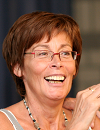 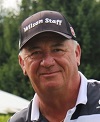 Olga MEIJERolga.meijer1@gmail.com0479/95 40 09Michel Duboutaymichel.duboutay@me.com0496/12 70 30